ΠΑΡΑΡΤΗΜΑ II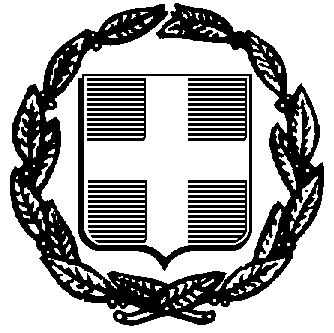 ΥΠΕΥΘΥΝΗ ΔΗΛΩΣΗ(άρθρο 8 Ν.1599/1986)Η ακρίβεια των στοιχείων που υποβάλλονται με αυτή τη δήλωση μπορεί να ελεγχθεί με βάση το αρχείο άλλων υπηρεσιών (άρθρο 8 παρ. 4 Ν. 1599/1986)* ΠΑΡΑΜΕΝΕΙ ΤΟ ΙΣΧΥΟΝ ΚΑΤΑ ΠΕΡΙΠΤΩΣΗ	Ημερομηνία:        …………………….Ο – Η Δηλ.(Ο ΝΟΜΙΜΟΣ ΕΚΠΡΟΣΩΠΟΣ)(Υπογραφή)(1) Αναγράφεται από τον ενδιαφερόμενο πολίτη ή Αρχή ή η Υπηρεσία του δημόσιου τομέα, που απευθύνεται η αίτηση.(2) Αναγράφεται ολογράφως. (3) «Όποιος εν γνώσει του δηλώνει ψευδή γεγονότα ή αρνείται ή αποκρύπτει τα αληθινά με έγγραφη υπεύθυνη δήλωση του άρθρου 8 τιμωρείται με φυλάκιση τουλάχιστον τριών μηνών. Εάν ο υπαίτιος αυτών των πράξεων σκόπευε να προσπορίσει στον εαυτόν του ή σε άλλον περιουσιακό όφελος βλάπτοντας τρίτον ή σκόπευε να βλάψει άλλον, τιμωρείται με κάθειρξη μέχρι 10 ετών.(4) Σε περίπτωση ανεπάρκειας χώρου η δήλωση συνεχίζεται στην πίσω όψη της και υπογράφεται από τον δηλούντα ή την δηλούσα. ΠΡΟΣ(1):Ε.Υ.ΣΥ.Δ. Τ.Α.Μ.Ε.Τ.Ε.Α.Α.Π. Ε.Υ.ΣΥ.Δ. Τ.Α.Μ.Ε.Τ.Ε.Α.Α.Π. Ε.Υ.ΣΥ.Δ. Τ.Α.Μ.Ε.Τ.Ε.Α.Α.Π. Ε.Υ.ΣΥ.Δ. Τ.Α.Μ.Ε.Τ.Ε.Α.Α.Π. Ε.Υ.ΣΥ.Δ. Τ.Α.Μ.Ε.Τ.Ε.Α.Α.Π. Ε.Υ.ΣΥ.Δ. Τ.Α.Μ.Ε.Τ.Ε.Α.Α.Π. Ε.Υ.ΣΥ.Δ. Τ.Α.Μ.Ε.Τ.Ε.Α.Α.Π. Ε.Υ.ΣΥ.Δ. Τ.Α.Μ.Ε.Τ.Ε.Α.Α.Π. Ε.Υ.ΣΥ.Δ. Τ.Α.Μ.Ε.Τ.Ε.Α.Α.Π. Ε.Υ.ΣΥ.Δ. Τ.Α.Μ.Ε.Τ.Ε.Α.Α.Π. Ε.Υ.ΣΥ.Δ. Τ.Α.Μ.Ε.Τ.Ε.Α.Α.Π. Ε.Υ.ΣΥ.Δ. Τ.Α.Μ.Ε.Τ.Ε.Α.Α.Π. Ε.Υ.ΣΥ.Δ. Τ.Α.Μ.Ε.Τ.Ε.Α.Α.Π. Ε.Υ.ΣΥ.Δ. Τ.Α.Μ.Ε.Τ.Ε.Α.Α.Π. Ο – Η Όνομα:Επώνυμο:Επώνυμο:Επώνυμο:Όνομα και Επώνυμο Πατέρα: Όνομα και Επώνυμο Πατέρα: Όνομα και Επώνυμο Πατέρα: Όνομα και Επώνυμο Πατέρα: Όνομα και Επώνυμο Μητέρας:Όνομα και Επώνυμο Μητέρας:Όνομα και Επώνυμο Μητέρας:Όνομα και Επώνυμο Μητέρας:Ημερομηνία γέννησης(2): Ημερομηνία γέννησης(2): Ημερομηνία γέννησης(2): Ημερομηνία γέννησης(2): Τόπος Γέννησης:Τόπος Γέννησης:Τόπος Γέννησης:Τόπος Γέννησης:Αριθμός Δελτίου Ταυτότητας:Αριθμός Δελτίου Ταυτότητας:Αριθμός Δελτίου Ταυτότητας:Αριθμός Δελτίου Ταυτότητας:Τηλ:Τηλ:Τόπος Κατοικίας:Τόπος Κατοικίας:Οδός:Αριθ:ΤΚ:ΑΦΜΑΦΜΑΦΜΔ/νση Ηλεκτρ. Ταχυδρομείου(Εmail):Δ/νση Ηλεκτρ. Ταχυδρομείου(Εmail):Mε ατομική μου ευθύνη και γνωρίζοντας τις κυρώσεις (3) , που προβλέπονται από τις διατάξεις της παρ. 6 του άρθρου 22 του Ν. 1599/1986, δηλώνω ότι: τα στοιχεία του ΤΕΥΔ (ΠΑΡΑΡΤΗΜΑ V) / του ΕΕΕΣ (ΠΑΡΑΡΤΗΜΑ VΙ)* της εταιρίας ……….. με ΑΦΜ ……….... η οποία έχει υποβάλλει αίτηση  για την εγγραφή της στον Κατάλογο Προμηθευτών/ Παρόχων Υπηρεσιών της Υπηρεσίας σας, δεν έχουν  μεταβληθεί                                                     ήτα παρακάτω στοιχεία του ΤΕΥΔ (ΠΑΡΑΡΤΗΜΑ V) / του ΕΕΕΣ (ΠΑΡΑΡΤΗΜΑ VΙ)* της της εταιρίας ……….. με ΑΦΜ ……….... η οποία έχει υποβάλλει αίτηση  για την εγγραφή της στον Κατάλογο προμηθευτών/ παρόχων υπηρεσιών της Υπηρεσίας σας έχουν  μεταβληθεί  και είναι τα ακόλουθα1-                                      2- κοκκαι θα τα υποβάλλω επικαιροποιημένα όταν μου ζητηθεί